Moving Efficiently / Friction and Mechanical Advantage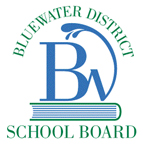 Friction EverywhereFriction is the force that resists the movement of objects sliding over one another;Is the main cause of inefficiency in machines;As two parts rub together, they lose mechanical energy, which is transformed into thermal energy;Is also present when an object is moving through a fluid (gases and liquids).Reducing FrictionFriction releases heat that can damage parts;Reduce friction by reducing the surface area that are in contact;Ball bearings achieve this;Lubricants, such as oil, grease, and graphite are all slippery substances that are also used.Positive Effects of FrictionFriction can also be very useful;When we walk or run, the friction between our shoes and the ground gives us the “grip” to move;It provides the security that allows us to travel safely over different types of surfaces;Brakes on vehicles rely on friction to slow them down.Friction and Levers and PulleysWith levers, friction is often low because the surfaces rubbing against each other at the fulcrum are small;Rope that moves over even the smoothest pulleys still generates some friction;This means that extra effort force must be used to overcome the friction between the rope and each pulleyConclusionKeeping friction to a minimum is an important way of having a machine work efficiently;When designing and building a machine or any simple device, it’s impossible to predict exactly how much friction there will be between the moving surface without experimentation;The only way to find out is to actually measure the effort force needed to overcome the force of friction.